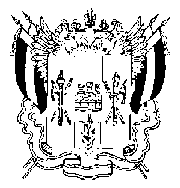 ТЕРРИТОРИАЛЬНАЯ ИЗБИРАТЕЛЬНАЯ КОМИССИЯГОРОДА ТАГАНРОГА (ВОСТОЧНАЯ) РОСТОВСКОЙ ОБЛАСТИПОСТАНОВЛЕНИЕ22 июля 2022 г.									№ 40-6г. ТаганрогРассмотрев Протокол Внеочередного Общего собрания Регионального отделения в Ростовской области Политической партии «НОВЫЕ ЛЮДИ»
от 08.07.2022 года, руководствуясь статьей 23 Областного закона от 12.06.2016№ 525-ЗС «О выборах и референдумах в Ростовской области», Территориальная избирательная комиссия города Таганрога (восточная) Ростовской областиПОСТАНОВЛЯЕТ:1. Согласовать использование в избирательных документах  Регионального отделения в Ростовской области Политической партии «НОВЫЕ ЛЮДИ» при проведении дополнительных выборов депутата Городской Думы города Таганрога седьмого созыва  по одномандатному избирательному округу № 18 краткого наименования: РО В Ростовской области Партии «НОВЫЕ ЛЮДИ».2. Разместить настоящее постановление на сайте Территориальной избирательной комиссии города Таганрога (восточная) Ростовской области в информационно-телекоммуникационной сети «Интернет» и направить для опубликования в средства массовой информации.3. Контроль за выполнением настоящего постановления возложить на секретаря Территориальной избирательной комиссии города Таганрога (восточная) Ростовской области Ю.В. Романенко. Председатель комиссии 						В.Г. ЕрасовСекретарь комиссии							Ю.В. РоманенкоО согласовании краткого наименования     Регионального отделения в Ростовской области Политической партии «НОВЫЕ ЛЮДИ» для использования в избирательных документах при проведении дополнительных выборов депутата Городской Думы города Таганрога седьмого созыва по одномандатному избирательному округу №18